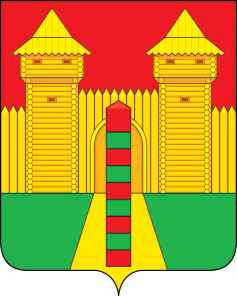 АДМИНИСТРАЦИЯ  МУНИЦИПАЛЬНОГО  ОБРАЗОВАНИЯ «ШУМЯЧСКИЙ   РАЙОН» СМОЛЕНСКОЙ  ОБЛАСТИПОСТАНОВЛЕНИЕот 23.06.2023г. № 279          п. ШумячиВ соответствии с Земельным кодексом Российской Федерации, Федеральным законом «О введении в действие Земельного кодекса Российской Федерации», приказом Федеральной службы государственной регистрации, кадастра и картографии от 19 апреля 2022 г. № П/0148 «Об утверждении требований к подготовке схемы расположения земельного участка  или земельных участков на кадастровом плане территории и формату схемы расположения земельного участка или земельных участков на кадастровом плане территории при подготовке схемы расположения земельного участка или земельных участков на кадастровом плане территории в форме электронного документа, формы схемы расположения земельного участка или земельных участков на кадастровом плане территории, подготовка которой осуществляется в форме документа на бумажном носителе», на основании заявления Зинковской Ирины Владимировны от 15.05.2023г. (регистрационный № 635 от 19.05.2023 г.)	Администрация муниципального образования «Шумячский район» Смоленской области	П О С Т А Н О В Л Я Е Т:Предварительно согласовать Зинковской Ирине Владимировне (паспорт 45 09 № 977468, выдан Отделением по району Богородское ОУФМС России по гор. Москве в ВАО от 29.12.2008 г., зарегистрированной по адресу:                г. Москва, ул. Новокосинская, д.38 корп.2 кв.10) предоставление земельного участка, площадью 200 кв. м., из категории земель - земли населенных пунктов, расположенного по адресу: Российская Федерация, Смоленская область, Шумячский район, Озерное сельское поселение, д. Озерная, ул. Новая, вблизи д.2.Утвердить прилагаемую схему расположения на кадастровом плане территории земельного участка площадью 200 кв. м., из категории земель –земли населенных пунктов, расположенного в территориальной зоне Ж 2- зона застройки индивидуальными жилыми домами, в пределах кадастрового квартала 67:24:1360101:12 по адресу: Российская Федерация, Смоленская область, Шумячский район, Озерное сельское поселение, д. Озерная, ул. Новая, вблизи д.2.Определить вид разрешенного использования земельного участка, указанного в пункте 1 настоящего постановления – для ведения огородничества.Зинковской И.В. провести работы по образованию вышеуказанного земельного участка в соответствии со схемой расположения земельного участка и обратиться в орган, осуществляющий государственный кадастровый учет объектов недвижимого имущества, для постановки земельного участка на государственный кадастровый учет в порядке, установленном Федеральным законом от 24.07.2007г. №221-ФЗ «О государственном кадастре недвижимости». О предварительном согласовании предоставления и утверждении схемы расположения земельного участкаГлава муниципального образования «Шумячский район» Смоленской областиА.Н. Васильев